2019年度部门决算公开文本中国共产党廊坊市广阳区委员会老干部局二〇二〇年十一月目    录第一部分   部门概况一、部门职责二、机构设置第二部分   2019年度部门决算情况说明一、收入支出决算总体情况说明二、收入决算情况说明三、支出决算情况说明四、财政拨款收入支出决算总体情况说明五、一般公共预算“三公”经费支出决算情况说明六、其他重要事项的说明第三部分  名词解释第四部分  2019年度部门决算报表第五部分  预算绩效公开内容一、部门职责（一）全面贯彻加强党对离退休干部工作集中统一领导要求。负责宣传贯彻落实党中央国务院、省委省政府、市委市政府和区委区政府关于离退休干部工作的方针政策；拟定或参与拟订全区离退休干部工作有关具体规定和办法；总结宣传全区离退休干部工作和先进典型。（二）负责指导、督促、检查全区各部门离退休干部工作；组织和协调有关部门做好离退休干部工作。（三）负责督促检查全区各部门落实离退休干部的政治和生活待遇，做好走访慰问工作。抓好离休干部“两费”（离休费、医药费）的落实；调查研究离退休干部政治和生活待遇中存在的问题，协调有关部门提出解决办法。（四）加强对全区离退休干部的政治引领和教育管理。组织拟订和研究制定加强新形势下离退休干部党组织建设、做好离退休干部思想政治工作的制度办法和措施；指导加强对离退休干部党组织书记的教育培训工作。（五）指导老干部活动中心等学习活动阵地建设与管理。（六）指导各单位组织离退休干部利用自身优势，在政治、经济、文化和青少年教育等各领域发挥作用，增添正能量。（七）了解离退休干部对医疗保健方面的意见和要求。组织指导离退休干部开展健康科学的文化健身、保健讲座、健康疗养、参观学习等活动。（八）负责易地安置离休干部服务管理工作。（九）负责回广阳区老干部探亲访友和各省区市老干部工作部门到广阳区的联络接待工作。（十）协调协助逝世老干部所在单位做好相关善后工作，协助承办区委交办丧葬事宜。（十一）承担区老干部工作领导小组的日常工作。（十二）完成区委交办的其他任务。二、机构设置从决算编报单位构成看，纳入2019 年度本部门决算汇编范围的独立核算单位（以下简称“单位”）共 1个，具体情况如下：一、收入支出决算总体情况说明本部门2019年度收支总计（含结转和结余）1831.85.61万元。与2018年度决算相比，收入支出增加169.64万元，增长10.21%，收入增加的主要原因是新增了其他收入，同时单位调入人员和两名离退休人员去世导致人员经费拨款增加。支出增加34.09万元，增长3.99%，主要原因是人员经费支出增加。二、收入决算情况说明本部门2019年度本年收入合计942.31万元，其中：财政拨款收入866.04万元，占91.91%；其他收入76.27万元，占8.09%。三、支出决算情况说明本部门2019年度本年支出合计889.54万元，其中：基本支出889.54万元，占100%。四、财政拨款收入支出决算总体情况说明（一）财政拨款收支与2018 年度决算对比情况本部门2019年度形成的财政拨款收支均为一般公共预算财政拨款，其中本年收入866.04万元,比2018年度增加59.28万元，增长7.35%，主要是调整资、单位调入人员、两名离退休干部去世使人员经费支出增加；本年支出889.54万元，增加34.09万元，增长3.99%，主要是人员经费支出增加。（二）财政拨款收支与年初预算数对比情况本部门2019年度一般公共预算财政拨款收入866.04万元，完成年初预算的112.66%,比年初预算增加97.3万元，决算数大于预算数主要原因是人员经费增加；本年支出866.04万元，完成年初预算的112.66%,比年初预算增加97.3万元，决算数大于预算数主要原因是主要是人员经费和办公费用增加。财政拨款支出决算结构情况。2019 年度财政拨款支出866.04万元，主要用于以下方面：社会保障和就业（类）支出535.34万元，占61.81%；卫生健康支出314.61万元，占36.33%；住房保障（类）支出16.09万元，占 1.86%。（四）一般公共预算基本支出决算情况说明2019 年度财政拨款基本支出866.04万元，其中：人员经费 781.53万元，主要包括基本工资、津贴补贴、奖金、伙食补助费、绩效工资、机关事业单位基本养老保险缴费、职业年金缴费、职工基本医疗保险缴费、公务员医疗补助缴费、住房公积金、医疗费、其他社会保障缴费、其他工资福利支出、离休费、退休费、抚恤金、生活补助、医疗费补助、奖励金、其他对个人和家庭的补助支出；公用经费84.51万元，主要包括办公费、印刷费、咨询费、手续费、水费、电费、邮电费、取暖费、物业管理费、差旅费、维修（护）费、租赁费、会议费、培训费、公务接待费、专用材料费、劳务费、委托业务费、工会经费、福利费、公务用车运行维护费、其他交通费用、税金及附加费用、其他商品和服务支出、办公设备购置、专用设备购置、信息网络及软件购置更新、公务用车购置、其他资本性支出。五、一般公共预算“三公” 经费支出决算情况说明本部门2019年度“三公”经费支出共计0.84万元，完成预算的38.36%,较预算减少1.35万元，降低61.64%，主要是公务用车使用减少，维护费用减少；较2018年度减少1.46万元，降低63.48%，主要是公务用车使用减少，维护费用减少。具体情况如下：（一）因公出国（境）费支出0万元。本部门2019年度因公出国（境）团组0个、共0人，参加其他单位组织的因公出国（境）团组0个、共0人，无本单位组织的出国（境）团组。因公出国（境）费支出较预算增加0万元，增长0%；较上年增加0万元，增长0%。（二）公务用车购置及运行维护费支出0.84万元。本部门2019年度公务用车购置及运行维护费较预算减少1.35万元，降低61.64%,主要是公务用车使用减少，维护费用减少；较上年减少1.46万元，降低63.48%,主要是公务用车使用减少，维护费用减少。其中：公务用车购置费：本部门2019年度公务用车购置量0辆，发生“公务用车购置”经费支出0万元。公务用车购置费支出较预算增加0万元，增长0%，主要是单位未购置公务用车；较上年增加0万元，增长0%，主要是2018年与2019年单位均未购置公务用车。公务用车运行维护费：本部门2019年度单位公务用车保有量1辆。公车运行维护费支出较预算减少1.35万元，降低61.64%,主要是公务用车使用减少，维护费用减少；较上年减少1.46万元，降低63.48%，公务用车使用减少，维护费用减少。（三）公务接待费支出0万元。本部门2019年度公务接待共0批次、0人次。公务接待费支出较预算减少0万元，降低0%,主要是我单位无公务接待；较上年度减少0万元，降低0%,主要是我单位无公务接待。六、其他重要事项的说明（一）机关运行经费情况本部门2019年度机关运行经费支出84.51万元，比2018年度减少25.85万元，降低26.97%。主要原因是办公费与维修（护）费减少。（二）政府采购情况本部门2019年度政府采购支出总额1.976万元，从采购类型来看，政府采购货物支出1.976 万元、政府采购工程支出0万元、政府采购服务支出 0万元。授予中小企业合同金0万元，占政府采购支出总额的0%，其中授予小微企业合同金额0万元，占政府采购支出总额的 100%。（三）国有资产占用情况截至2019年12月31日，本部门共有车辆1辆，比上年增加0辆，主要是单位车辆无新增减少。其中，副部（省）级及以上领导用车0辆，主要领导干部用车0辆，机要通信用车0辆，应急保障用车1辆，执法执勤用车0辆，特种专业技术用车0辆，离退休干部用车0辆，其他用车0辆。单位价值50万元以上通用设备0台（套），比上年增加0套，主要是单位无此种设备，单位价值100万元以上专用设备0台（套）比上年增加0套，主要是单位无此种设备。（四）其他需要说明的情况1. 本部门2019年度政府性基金预算财政拨款及国有资本经营预算财政拨款无收支及结转结余情况，故政府性基金预算财政拨款收入支出决算表及国有资本经营预算财政拨款支出决算表以空表列示。2. 由于决算公开表格中金额数值应当保留两位小数，公开数据为四舍五入计算结果，个别数据合计项与分项之和存在小数点后差额，特此说明。（一）财政拨款收入：本年度从本级财政部门取得的财政拨款，包括一般公共预算财政拨款和政府性基金预算财政拨款。（二）事业收入：指事业单位开展专业业务活动及辅助活动所取得的收入。（三）其他收入：指除上述“财政拨款收入”“事业收入”“经营收入”等以外的收入。（四）用事业基金弥补收支差额：指事业单位在用当年的“财政拨款收入”“财政拨款结转和结余资金”“事业收入”“经营收入”“其他收入”不足以安排当年支出的情况下，使用以前年度积累的事业基金（事业单位当年收支相抵后按国家规定提取、用于弥补以后年度收支差额的基金）弥补本年度收支缺口的资金。（五）年初结转和结余：指以前年度尚未完成、结转到本年仍按原规定用途继续使用的资金，或项目已完成等产生的结余资金。（六）结余分配：指事业单位按照事业单位会计制度的规定从非财政补助结余中分配的事业基金和职工福利基金等。（七）年末结转和结余：指单位按有关规定结转到下年或以后年度继续使用的资金，或项目已完成等产生的结余资金。（八）基本支出：填列单位为保障机构正常运转、完成日常工作任务而发生的各项支出。（九）项目支出：填列单位为完成特定的行政工作任务或事业发展目标，在基本支出之外发生的各项支出（十）基本建设支出：填列由本级发展与改革部门集中安排的用于购置固定资产、战略性和应急性储备、土地和无形资产，以及购建基础设施、大型修缮所发生的一般公共预算财政拨款支出，不包括政府性基金、财政专户管理资金以及各类拼盘自筹资金等。（十一）其他资本性支出：填列由各级非发展与改革部门集中安排的用于购置固定资产、战备性和应急性储备、土地和无形资产，以及购建基础设施、大型修缮和财政支持企业更新改造所发生的支出。（十二）“三公”经费：指部门用财政拨款安排的因公出国（境）费、公务用车购置及运行费和公务接待费。其中，因公出国（境）费反映单位公务出国（境）的国际旅费、国外城市间交通费、住宿费、伙食费、培训费、公杂费等支出；公务用车购置及运行费反映单位公务用车购置支出（含车辆购置税、牌照费）及按规定保留的公务用车燃料费、维修费、过桥过路费、保险费、安全奖励费用等支出；公务接待费反映单位按规定开支的各类公务接待（含外宾接待）支出。（十三）其他交通费用：填列单位除公务用车运行维护费以外的其他交通费用。如公务交通补贴、租车费用、出租车费用，飞机、船舶等燃料费、维修费、保险费等。（十四）公务用车购置：填列单位公务用车车辆购置支出（含车辆购置税、牌照费）。（十五）其他交通工具购置：填列单位除公务用车外的其他各类交通工具（如船舶、飞机等）购置支出（含车辆购置税、牌照费）。（十六）机关运行经费：指为保障行政单位（包括参照公务员法管理的事业单位）运行用于购买货物和服务的各项资金，包括办公及印刷费、邮电费、差旅费、会议费、福利费、日常维修费、专用材料以及一般设备购置费、办公用房水电费、办公用房取暖费、办公用房物业管理费、公务用车运行维护费以及其他费用。（十七）经费形式:按照经费来源，可分为财政拨款、财政性资金基本保证、财政性资金定额或定项补助、财政性资金零补助四类。一般公共预算财政拨款“三公”经费支出决算表注：本表反映部门本年度“三公”经费支出预决算情况。其中：预算数为“三公”经费全年预算数，反映按规定程序调整后的预算数；决算数是包括当年一般公共预算财政拨款和以前年度结转资金安排的实际支出。											本部门本年度无相关支、收支及结转结余等情况，按要求空表列示。本部门本年度无相关支、收支及结转结余等情况，按要求空表列示。一、预算绩效情况说明（一）预算绩效管理工作开展情况根据预算绩效管理要求，本部门对2019年度整体绩效实现情况和项目支出情况开展绩效评价。组织对2019年度一般公共预算项目支出全面开展绩效自评，涉及项目1个，涉及资金305.29万元，占一般公共预算项目支出总额的100%。从评价情况来看，离休干部医疗费项目整体运行良好，受益人满意度很高，达到了预期效果。（二）部门绩效评价结果1.项目绩效自评结果。本部门2019 年度对1个项目进行了绩效自评，项目自评结果90 分以上的1 项。在部门决算公开中反映离休干部医疗费1个项目绩效自评结果。离休干部医疗费项目综述：根据年初设定的绩效目标，离休干部医疗费项目绩效自评得分为99分（绩效自评表附后）。全年预算数为350万元，执行数为305.29万元，完成预算的87.1%。项目绩效目标完成情况：一是按时为全区离休干部汇总核销药费，100%发放，不拖欠。二是组织离休干部开展年度体检工作，做好老干部健康服务工作。发现的主要问题及原因：离休干部均已高龄，出门需要有人陪护。有的瘫痪在床，不能自理，还去不了医院进行体检。下一步改进措施：一是提早部署体检工作，保证通知到位，家属与医院都做好充分准备工作；二是联系医院安排人员对瘫痪在床人员进行上门体检。离休干部医疗费项目绩效自评综述：老干部局认真贯彻落实党中央、国务院和省、市、区委关于离退休干部工作的方针、政策，组织全区各单位各部门全面落实并做好离退休干部的政治待遇和生活待遇工作，根据《印发〈广阳区离休干部公费医疗管理办法(试行)〉的通知》廊广办字【2007】73号文件精神，切实抓好了离休干部“两费”（离休费、医药费）的落实，积极争取年度预算和经费，按季度为全区离休干部汇总、审核、报销药费，5月份组织离休干部开展了年度体检工作，为老干部更新了健康档案，为离休干部健康做好了服务工作，深受老干部好评。2.部门整体绩效自评结果。本部门对2019年度部门整体绩效进行自评价，自评得分99分，评价等级为优。从评价情况来看，我局较好完成了2019 年履行职能职责和各项重点工作任务，整体绩效情况较为理想，总体上达到了预算绩效管理的要求。序号单位名称单位基本性质经费形式1中国共产党廊坊市广阳区委老干部局（本级）行政单位财政拨款收入支出决算总表收入支出决算总表收入支出决算总表收入支出决算总表收入支出决算总表收入支出决算总表公开01表公开01表公开01表部门：中国共产党廊坊市广阳区委员会老干部局部门：中国共产党廊坊市广阳区委员会老干部局部门：中国共产党廊坊市广阳区委员会老干部局金额单位：万元金额单位：万元金额单位：万元收入收入收入支出支出支出项目行次金额项目行次金额栏次1栏次2一、一般公共预算财政拨款收入1866.04一、一般公共服务支出29二、政府性基金预算财政拨款收入2二、外交支出30三、上级补助收入3三、国防支出31四、事业收入4四、公共安全支出32五、经营收入5五、教育支出33六、附属单位上缴收入6六、科学技术支出34七、其他收入776.27七、文化旅游体育与传媒支出358八、社会保障和就业支出36558.849九、卫生健康支出37314.6110十、节能环保支出3811十一、城乡社区支出3912十二、农林水支出4013十三、交通运输支出4114十四、资源勘探信息等支出4215十五、商业服务业等支出4316十六、金融支出4417十七、援助其他地区支出4518十八、自然资源海洋气象等支出4619十九、住房保障支出4716.0920二十、粮油物资储备支出4821二十一、灾害防治及应急管理支出4922二十二、其他支出5023二十四、债务付息支出51本年收入合计24942.31本年支出合计52889.54用事业基金弥补收支差额25结余分配53年初结转和结余263.99年末结转和结余5456.762755总计28946.30总计56946.30注：本表反映部门本年度的总收支和年末结转结余情况。注：本表反映部门本年度的总收支和年末结转结余情况。注：本表反映部门本年度的总收支和年末结转结余情况。注：本表反映部门本年度的总收支和年末结转结余情况。注：本表反映部门本年度的总收支和年末结转结余情况。注：本表反映部门本年度的总收支和年末结转结余情况。收入决算表收入决算表收入决算表收入决算表收入决算表收入决算表收入决算表收入决算表收入决算表收入决算表收入决算表公开02表公开02表部门：中国共产党廊坊市广阳区委员会老干部局部门：中国共产党廊坊市广阳区委员会老干部局部门：中国共产党廊坊市广阳区委员会老干部局部门：中国共产党廊坊市广阳区委员会老干部局部门：中国共产党廊坊市广阳区委员会老干部局部门：中国共产党廊坊市广阳区委员会老干部局部门：中国共产党廊坊市广阳区委员会老干部局部门：中国共产党廊坊市广阳区委员会老干部局金额单位：万元金额单位：万元金额单位：万元项目项目项目项目本年收入合计财政拨款收入上级补助收入事业收入经营收入附属单位上缴收入其他收入功能分类科目编码功能分类科目编码功能分类科目编码科目名称本年收入合计财政拨款收入上级补助收入事业收入经营收入附属单位上缴收入其他收入功能分类科目编码功能分类科目编码功能分类科目编码科目名称本年收入合计财政拨款收入上级补助收入事业收入经营收入附属单位上缴收入其他收入功能分类科目编码功能分类科目编码功能分类科目编码科目名称本年收入合计财政拨款收入上级补助收入事业收入经营收入附属单位上缴收入其他收入栏次栏次栏次栏次1234567合计合计合计合计942.31866.0476.27208208208社会保障和就业支出611.61535.3476.27208052080520805行政事业单位离退休611.61535.3476.27208050120805012080501  归口管理的行政单位离退休146.46146.46208050320805032080503  离退休人员管理机构437.20360.9376.27208050520805052080505  机关事业单位基本养老保险缴费支出27.9527.95210210210卫生健康支出314.61314.61210112101121011行政事业单位医疗314.61314.61210110121011012101101  行政单位医疗314.61314.61221221221住房保障支出16.0916.09221022210222102住房改革支出16.0916.09221020122102012210201  住房公积金16.0916.09注：本表反映部门本年度取得的各项收入情况。注：本表反映部门本年度取得的各项收入情况。注：本表反映部门本年度取得的各项收入情况。注：本表反映部门本年度取得的各项收入情况。注：本表反映部门本年度取得的各项收入情况。注：本表反映部门本年度取得的各项收入情况。注：本表反映部门本年度取得的各项收入情况。注：本表反映部门本年度取得的各项收入情况。注：本表反映部门本年度取得的各项收入情况。注：本表反映部门本年度取得的各项收入情况。注：本表反映部门本年度取得的各项收入情况。支出决算表支出决算表支出决算表支出决算表支出决算表支出决算表支出决算表支出决算表支出决算表支出决算表公开03表部门：中国共产党廊坊市广阳区委员会老干部局部门：中国共产党廊坊市广阳区委员会老干部局部门：中国共产党廊坊市广阳区委员会老干部局部门：中国共产党廊坊市广阳区委员会老干部局部门：中国共产党廊坊市广阳区委员会老干部局部门：中国共产党廊坊市广阳区委员会老干部局部门：中国共产党廊坊市广阳区委员会老干部局部门：中国共产党廊坊市广阳区委员会老干部局金额单位：万元金额单位：万元项目项目项目项目本年支出合计基本支出项目支出上缴上级支出经营支出对附属单位补助支出功能分类科目编码功能分类科目编码功能分类科目编码科目名称本年支出合计基本支出项目支出上缴上级支出经营支出对附属单位补助支出功能分类科目编码功能分类科目编码功能分类科目编码科目名称本年支出合计基本支出项目支出上缴上级支出经营支出对附属单位补助支出功能分类科目编码功能分类科目编码功能分类科目编码科目名称本年支出合计基本支出项目支出上缴上级支出经营支出对附属单位补助支出栏次栏次栏次栏次123456合计合计合计合计889.54889.54208208208社会保障和就业支出558.84558.84208052080520805行政事业单位离退休558.84558.84208050120805012080501归口管理的行政单位离退休146.46146.46208050320805032080503离退休人员管理机构384.43384.43208050520805052080505机关事业单位基本养老保险缴费支出27.9527.95210210210卫生健康支出314.61314.61210112101121011行政事业单位医疗314.61314.61210110121011012101101行政单位医疗314.61314.61221221221住房保障支出16.0916.09221022210222102住房改革支出16.0916.09221020122102012210201住房公积金16.0916.09注：本表反映部门本年度各项支出情况。注：本表反映部门本年度各项支出情况。注：本表反映部门本年度各项支出情况。注：本表反映部门本年度各项支出情况。注：本表反映部门本年度各项支出情况。注：本表反映部门本年度各项支出情况。注：本表反映部门本年度各项支出情况。注：本表反映部门本年度各项支出情况。注：本表反映部门本年度各项支出情况。注：本表反映部门本年度各项支出情况。财政拨款收入支出决算总表财政拨款收入支出决算总表财政拨款收入支出决算总表财政拨款收入支出决算总表财政拨款收入支出决算总表财政拨款收入支出决算总表财政拨款收入支出决算总表财政拨款收入支出决算总表公开04表公开04表公开04表部门：中国共产党廊坊市广阳区委员会老干部局部门：中国共产党廊坊市广阳区委员会老干部局部门：中国共产党廊坊市广阳区委员会老干部局部门：中国共产党廊坊市广阳区委员会老干部局金额单位：万元金额单位：万元金额单位：万元收     入收     入收     入支     出支     出支     出支     出支     出项目行次金额项目行次合计一般公共预算财政拨款政府性基金预算财政拨款项目行次金额项目行次合计一般公共预算财政拨款政府性基金预算财政拨款栏次1栏次234一、一般公共预算财政拨款1866.04一、一般公共服务支出30二、政府性基金预算财政拨款2二、外交支出313三、国防支出324四、公共安全支出335五、教育支出346六、科学技术支出357七、文化旅游体育与传媒支出368八、社会保障和就业支出37535.34535.349九、卫生健康支出38314.61314.6110十、节能环保支出3911十一、城乡社区支出4012十二、农林水支出4113十三、交通运输支出4214十四、资源勘探信息等支出4315十五、商业服务业等支出4416十六、金融支出4517十七、援助其他地区支出4618十八、自然资源海洋气象等支出4719十九、住房保障支出4816.0916.0920二十、粮油物资储备支出4921二十一、灾害防治及应急管理支出5022二十二、其他支出5123二十四、债务付息支出52本年收入合计24866.04本年支出合计53866.04866.04年初财政拨款结转和结余253.99年末财政拨款结转和结余543.993.99一、一般公共预算财政拨款263.9955二、政府性基金预算财政拨款27562857总计29870.03总计58870.03870.03注：本表反映部门本年度一般公共预算财政拨款和政府性基金预算财政拨款的总收支和年末结转结余情况。注：本表反映部门本年度一般公共预算财政拨款和政府性基金预算财政拨款的总收支和年末结转结余情况。注：本表反映部门本年度一般公共预算财政拨款和政府性基金预算财政拨款的总收支和年末结转结余情况。注：本表反映部门本年度一般公共预算财政拨款和政府性基金预算财政拨款的总收支和年末结转结余情况。注：本表反映部门本年度一般公共预算财政拨款和政府性基金预算财政拨款的总收支和年末结转结余情况。注：本表反映部门本年度一般公共预算财政拨款和政府性基金预算财政拨款的总收支和年末结转结余情况。注：本表反映部门本年度一般公共预算财政拨款和政府性基金预算财政拨款的总收支和年末结转结余情况。注：本表反映部门本年度一般公共预算财政拨款和政府性基金预算财政拨款的总收支和年末结转结余情况。一般公共预算财政拨款支出决算表一般公共预算财政拨款支出决算表一般公共预算财政拨款支出决算表一般公共预算财政拨款支出决算表一般公共预算财政拨款支出决算表一般公共预算财政拨款支出决算表一般公共预算财政拨款支出决算表公开05表公开05表部门：中国共产党廊坊市广阳区委员会老干部局金额单位：万元金额单位：万元项目项目项目项目本年支出本年支出本年支出功能分类科目编码功能分类科目编码功能分类科目编码科目名称小计基本支出项目支出功能分类科目编码功能分类科目编码功能分类科目编码科目名称小计基本支出项目支出功能分类科目编码功能分类科目编码功能分类科目编码科目名称小计基本支出项目支出栏次栏次栏次栏次123合计合计合计合计866.04866.04208208208社会保障和就业支出535.34535.34208052080520805行政事业单位离退休535.34535.34208050120805012080501  归口管理的行政单位离退休146.46146.46208050320805032080503  离退休人员管理机构360.93360.93208050520805052080505  机关事业单位基本养老保险缴费支出27.9527.95210210210卫生健康支出314.61314.61210112101121011行政事业单位医疗314.61314.61210110121011012101101  行政单位医疗314.61314.61221221221住房保障支出16.0916.09221022210222102住房改革支出16.0916.09221020122102012210201  住房公积金16.0916.09一般公共预算财政拨款基本支出决算表一般公共预算财政拨款基本支出决算表一般公共预算财政拨款基本支出决算表一般公共预算财政拨款基本支出决算表一般公共预算财政拨款基本支出决算表一般公共预算财政拨款基本支出决算表一般公共预算财政拨款基本支出决算表一般公共预算财政拨款基本支出决算表一般公共预算财政拨款基本支出决算表公开06表公开06表部门：中国共产党廊坊市广阳区委员会老干部局部门：中国共产党廊坊市广阳区委员会老干部局部门：中国共产党廊坊市广阳区委员会老干部局部门：中国共产党廊坊市广阳区委员会老干部局金额单位：万元金额单位：万元人员经费人员经费人员经费公用经费公用经费公用经费公用经费公用经费公用经费科目编码科目名称决算数科目编码科目名称决算数科目编码科目名称决算数科目编码科目名称决算数科目编码科目名称决算数科目编码科目名称决算数301工资福利支出370.91302商品和服务支出84.51307债务利息及费用支出30101  基本工资70.4830201办公费21.7830701国内债务付息30102  津贴补贴81.9730202印刷费0.3030702国外债务付息30103  奖金66.0030203咨询费310资本性支出30106  伙食补助费30204手续费31001房屋建筑物购建30107  绩效工资30205水费1.6531002办公设备购置30108  机关事业单位基本养老保险缴费28.0930206电费1.6131003专用设备购置30109  职业年金缴费30207邮电费0.5331005基础设施建设30110  职工基本医疗保险缴费9.2230208取暖费4.7831006大型修缮30111  公务员医疗补助缴费0.1930209物业管理费31007信息网络及软件购置更新30112  其他社会保障缴费0.6230211差旅费0.5931008物资储备30113  住房公积金16.0930212因公出国（境）费用31009土地补偿30114  医疗费30213维修（护）费22.9031010安置补助30199  其他工资福利支出98.2530214租赁费31011地上附着物和青苗补偿303对个人和家庭的补助410.6230215会议费3.6531012拆迁补偿30301  离休费30.5930216培训费31013公务用车购置30302  退休费17.62公务接待费31019其他交通工具购置30303  退职（役）费30218专用材料费31021文物和陈列品购置30304  抚恤金34.6530224被装购置费31022无形资产购置30305  生活补助2.1630225专用燃料费31099其他资本性支出30306  救济费30226劳务费3.26399其他支出30307  医疗费补助325.3230227委托业务费39906赠与30308  助学金30228工会经费1.3639907国家赔偿费用支出30309  奖励金0.0430229福利费14.5039908对民间非营利组织和群众性自治组织补贴30310  个人农业生产补贴30231公务用车运行维护费0.8439999其他支出30399  其他对个人和家庭的补助0.2430239其他交通费用30240税金及附加费用30299其他商品和服务支出6.76人员经费合计人员经费合计781.53公用经费合计公用经费合计公用经费合计公用经费合计公用经费合计84.51公开07表部门：中国共产党廊坊市广阳区委员会老干部局部门：中国共产党廊坊市广阳区委员会老干部局部门：中国共产党廊坊市广阳区委员会老干部局金额单位：万元预算数预算数预算数预算数预算数预算数合计因公出国（境）费公务用车购置及运行费公务用车购置及运行费公务用车购置及运行费公务接待费合计因公出国（境）费小计公务用车购置费公务用车运行费公务接待费1234562.192.192.19决算数决算数决算数决算数决算数决算数合计因公出国（境）费公务用车购置及运行费公务用车购置及运行费公务用车购置及运行费公务接待费合计因公出国（境）费小计公务用车购置费公务用车运行费公务接待费7891011120.840.840.84政府性基金预算财政拨款收入支出决算表政府性基金预算财政拨款收入支出决算表政府性基金预算财政拨款收入支出决算表政府性基金预算财政拨款收入支出决算表政府性基金预算财政拨款收入支出决算表政府性基金预算财政拨款收入支出决算表政府性基金预算财政拨款收入支出决算表政府性基金预算财政拨款收入支出决算表政府性基金预算财政拨款收入支出决算表政府性基金预算财政拨款收入支出决算表公开08表公开08表部门：中国共产党廊坊市广阳区委员会老干部局中国共产党廊坊市广阳区委员会老干部局中国共产党廊坊市广阳区委员会老干部局金额单位：万元金额单位：万元项目项目项目项目年初结转和结余本年收入本年支出本年支出本年支出年末结转和结余功能分类科目编码功能分类科目编码功能分类科目编码科目名称年初结转和结余本年收入小计基本支出项目支出年末结转和结余功能分类科目编码功能分类科目编码功能分类科目编码科目名称年初结转和结余本年收入小计基本支出项目支出年末结转和结余功能分类科目编码功能分类科目编码功能分类科目编码科目名称年初结转和结余本年收入小计基本支出项目支出年末结转和结余栏次栏次栏次栏次123456合计合计合计合计国有资本经营预算财政拨款支出决算表国有资本经营预算财政拨款支出决算表国有资本经营预算财政拨款支出决算表国有资本经营预算财政拨款支出决算表国有资本经营预算财政拨款支出决算表国有资本经营预算财政拨款支出决算表国有资本经营预算财政拨款支出决算表公开09表公开09表部门：中国共产党廊坊市广阳区委员会老干部局金额单位：万元金额单位：万元科目科目科目科目本年支出本年支出本年支出功能分类科目编码功能分类科目编码功能分类科目编码科目名称小计基本支出项目支出栏次栏次栏次栏次123合计合计合计合计项目支出绩效自评表项目支出绩效自评表项目支出绩效自评表项目支出绩效自评表项目支出绩效自评表项目支出绩效自评表项目支出绩效自评表项目支出绩效自评表项目支出绩效自评表项目支出绩效自评表项目支出绩效自评表项目支出绩效自评表项目支出绩效自评表项目支出绩效自评表（2019年度）（2019年度）（2019年度）（2019年度）（2019年度）（2019年度）（2019年度）（2019年度）（2019年度）（2019年度）（2019年度）（2019年度）（2019年度）（2019年度）（2019年度）项目名称项目名称离休干部医疗费离休干部医疗费离休干部医疗费离休干部医疗费离休干部医疗费离休干部医疗费离休干部医疗费离休干部医疗费离休干部医疗费离休干部医疗费离休干部医疗费离休干部医疗费离休干部医疗费主管部门主管部门中国共产党廊坊市广阳区委员会老干部局中国共产党廊坊市广阳区委员会老干部局中国共产党廊坊市广阳区委员会老干部局中国共产党廊坊市广阳区委员会老干部局中国共产党廊坊市广阳区委员会老干部局实施单位实施单位中国共产党廊坊市广阳区委员会老干部局中国共产党廊坊市广阳区委员会老干部局中国共产党廊坊市广阳区委员会老干部局中国共产党廊坊市广阳区委员会老干部局中国共产党廊坊市广阳区委员会老干部局中国共产党廊坊市广阳区委员会老干部局项目资金
（万元）项目资金
（万元）年初预算数年初预算数全年预算数全年执行数全年执行数分值分值执行率执行率得分得分项目资金
（万元）项目资金
（万元）年度资金总额年度资金总额350350350305.29158305.29158101087.23%87.23%1010项目资金
（万元）项目资金
（万元）其中：当年财政拨款其中：当年财政拨款305305305305.29158305.29158——00——项目资金
（万元）项目资金
（万元）      上年结转资金      上年结转资金————项目资金
（万元）项目资金
（万元）  其他资金  其他资金————年度总体目标预期目标预期目标预期目标预期目标预期目标预期目标实际完成情况实际完成情况实际完成情况实际完成情况实际完成情况实际完成情况实际完成情况实际完成情况年度总体目标离休老干部和省级以上劳模医疗费按季度由单位统计上报、核销，及时发放，不拖欠。离休老干部和省级以上劳模医疗费按季度由单位统计上报、核销，及时发放，不拖欠。离休老干部和省级以上劳模医疗费按季度由单位统计上报、核销，及时发放，不拖欠。离休老干部和省级以上劳模医疗费按季度由单位统计上报、核销，及时发放，不拖欠。离休老干部和省级以上劳模医疗费按季度由单位统计上报、核销，及时发放，不拖欠。离休老干部和省级以上劳模医疗费按季度由单位统计上报、核销，及时发放，不拖欠。按时完成药费统计、核销与发放工作。按时完成药费统计、核销与发放工作。按时完成药费统计、核销与发放工作。按时完成药费统计、核销与发放工作。按时完成药费统计、核销与发放工作。按时完成药费统计、核销与发放工作。按时完成药费统计、核销与发放工作。按时完成药费统计、核销与发放工作。绩
效
指
标一级指标二级指标三级指标三级指标年度指标值年度指标值实际完成值分值分值得分得分偏差原因分析及改进措施偏差原因分析及改进措施偏差原因分析及改进措施绩
效
指
标产出指标数量指标补贴人员数量补贴人员数量≥60人≥60人60人20202020绩
效
指
标产出指标数量指标绩
效
指
标产出指标数量指标绩
效
指
标产出指标质量指标补助覆盖率补助覆盖率≧90%≧90%100%20202020绩
效
指
标产出指标质量指标绩
效
指
标产出指标质量指标绩
效
指
标产出指标时效指标补助金发放率补助金发放率≧90%≧90%100%10101010绩
效
指
标产出指标时效指标绩
效
指
标产出指标时效指标绩
效
指
标产出指标成本指标绩
效
指
标产出指标成本指标绩
效
指
标产出指标成本指标绩
效
指
标效益指标经济效益指标绩
效
指
标效益指标经济效益指标绩
效
指
标效益指标经济效益指标绩
效
指
标效益指标社会效益指标补助人群生活改善情况补助人群生活改善情况≧90%≧90%90%30303030绩
效
指
标效益指标社会效益指标绩
效
指
标效益指标社会效益指标绩
效
指
标效益指标生态效益指标绩
效
指
标效益指标生态效益指标绩
效
指
标效益指标生态效益指标绩
效
指
标效益指标可持续影响指标绩
效
指
标效益指标可持续影响指标绩
效
指
标效益指标可持续影响指标绩
效
指
标满意度指标服务对象满意度指标受益对象满意度受益对象满意度≧90%≧90%90%101099有部分营养药品报销不了。有部分营养药品报销不了。有部分营养药品报销不了。绩
效
指
标满意度指标服务对象满意度指标绩
效
指
标满意度指标服务对象满意度指标总分总分总分总分总分总分总分总分1001009999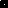 